.NO RESTARTS!*Tag: There is an 8-count silence after wall 13 (9:00). Strike a pose and hold it for a bit of whimsy.S1: R LINDY, STEP, TOUCH, STEP, TOUCHS2: L LINDY, STEP, TOUCH, STEP, TOUCHS3: ROCKING CHAIR, STEP, 1/4 PIVOT L, R HAND ON HIP, L HAND ON HIPS4: HIP BUMP SEQUENCE: DOUBLE R, DOUBLE L, SINGLES R-L-R-LSMILE AND BEGIN AGAIN!*It is helpful if the instructor can clap or snap during the 8-count silence to help class resume dancing on time.Contact: dancinlizard@gmail.comAsheville, NC, USAGonna Shake Shake Shake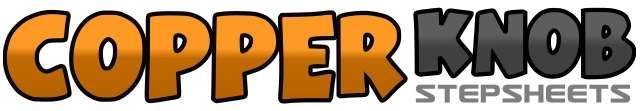 .......Count:32Wall:4Level:Easy Beginner.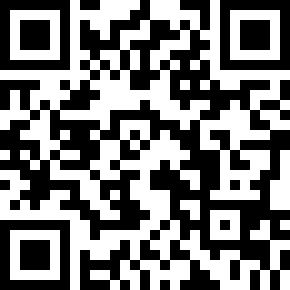 Choreographer:Liz Atkinson (USA) - September 2019Liz Atkinson (USA) - September 2019Liz Atkinson (USA) - September 2019Liz Atkinson (USA) - September 2019Liz Atkinson (USA) - September 2019.Music:Shake It Off - Taylor SwiftShake It Off - Taylor SwiftShake It Off - Taylor SwiftShake It Off - Taylor SwiftShake It Off - Taylor Swift........1 & 2, 3, 4Step RF to R side, step LF together, step RF to R side, rock LF behind RF, recover RF5, 6, 7, 8Step LF to L, touch RF beside LF, step RF to R, touch LF beside RF     (12:00)1 & 2, 3, 4Step LF to L side, step RF together, step LF to L side, rock RF behind LF, recover LF5, 6, 7, 8Step RF to R, touch LF beside RF, step LF to L, touch RF beside LF     (12:00)1, 2, 3, 4Rock RF forward, recover LF, rock RF back, recover LF5, 6Step RF forward, 1/4 pivot L7, 8Touch RF next to LF and put R hand on R hip, put L hand on L hip     (9:00)1 & 2, 3 & 4(With hands on hips) Bump hips R-L-R, L-R-L5, 6, 7, 8(Drop arms and shake wrists and hands) Single hip bumps R-L-R-L     (9:00)